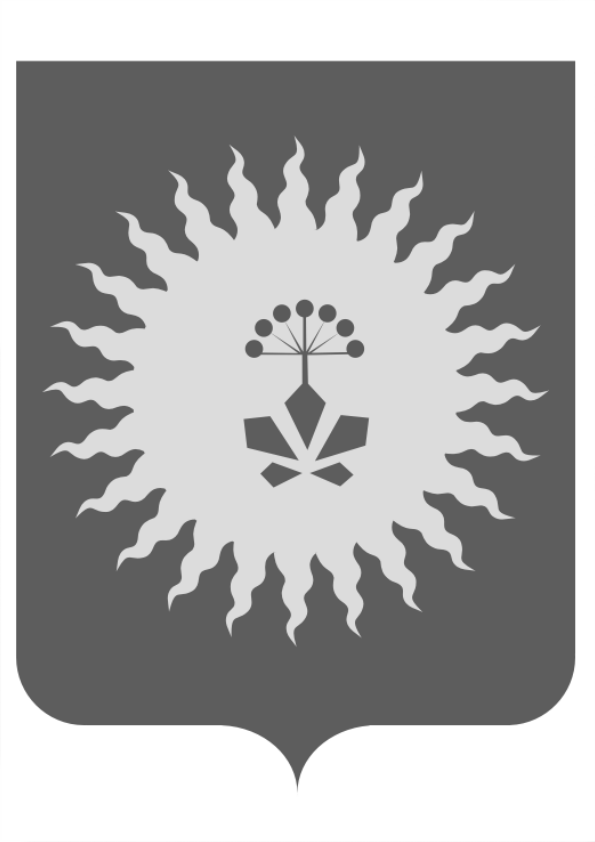 АДМИНИСТРАЦИЯАНУЧИНСКОГО МУНИЦИПАЛЬНОГО РАЙОНАПОСТАНОВЛЕНИЕ30.04.2020г.                               с. Анучино                                        № 267      	О внесении изменений в Положение о порядке выделения и расходования средств резервного фонда Анучинского муниципального округа, утвержденных постановлением администрации Анучинского муниципального района от 09.04.2020г. №228 "Об утверждении Положения о порядке выделения и расходования средств резервного фонда Анучинского муниципального округа"На основании федеральных законов от 30 марта 1999 года № 52-ФЗ "О санитарно-эпидемиологическом благополучии населения", от 21 декабря 1994 года № 68-ФЗ "О защите населения и территорий от чрезвычайных ситуаций природного и техногенного характера", от 06.10.2003г. №131-ФЗ "Об общих принципах организации местного самоуправления в РФ", Указом Президента Российской Федерации №239 "О мерах по обеспечению санитарно-эпидемиологического благополучия населения в связи с распространением коронавирусной инфекции", постановлением Главного государственного санитарного врача Российской Федерации от 2 марта 2020 года № 5 "О дополнительных мерах по снижению рисков завоза и распространения новой коронавирусной инфекции (2019-nCoV)", постановлением Губернатора Приморского края от 18.03.2020г. №21-пг "О мерах по предотвращению распространения на территории Приморского края новой коронавирусной инфекции (COVID-2019)", Законом Приморского края от 16.09.2019г. №568-КЗ "Об Анучинском муниципальном округе", принимая во внимание, что распространение новой коронавирусной инфекции (2019-nCoV) является обстоятельством непреодолимой силы, в целях снижения рисков ее завоза и распространения на территории Анучинского муниципального округа, администрация Анучинского муниципального районаПОСТАНОВЛЯЕТ:Внести следующие изменения в Положение о порядке выделения и расходования средств резервного фонда Анучинского муниципального округа:в подпункт 4.4 раздела 4 "Порядка расходования средств резервного фонда" заменить слова по тексту "в подпунктах "а" - "д"" на слова "в подпунктах "а" - "е", "и"";раздел 4 "Порядка расходования средств резервного фонда" дополнить подпунктом 4.4.3. в следующем виде: "Основанием для подготовки проекта правового акта о выделении средств на направления, указанные в подпунктах "з" раздела III настоящего Положения, является решение Оперативного штаба по предупреждению заноса и распространения на территории Анучинского муниципального округа новой коронавирусной инфекции (2019-nCoV) (далее - оперативный штаб), принятое на основании документов, подтверждающих необходимость предупреждения заноса и распространения на территории Анучинского муниципального округа новой коронавирусной инфекции. Решение оперативного штаба о необходимости выделения средств из резервного фонда принимается на основании анализа ситуационной обстановки, связанной с распространением  новой коронавирусной инфекции на территории Анучинского муниципального округа. Перечень и содержание обосновывающих документов определяются Инструкцией о порядке расходования и отчетности об использовании средств резервного фонда Анучинского муниципального округа (далее - Инструкция) согласно приложению № 1 к настоящему Положению.3. Общему отделу администрации Анучинского муниципального района опубликовать настоящее постановление в средствах массовой информации и разместить на официальном сайте администрации Анучинского  муниципального района, в сети  Интернет;4. Контроль за выполнением настоящего постановления оставляю за собой.Глава Анучинского муниципального района                                                   С.А. Понуровский